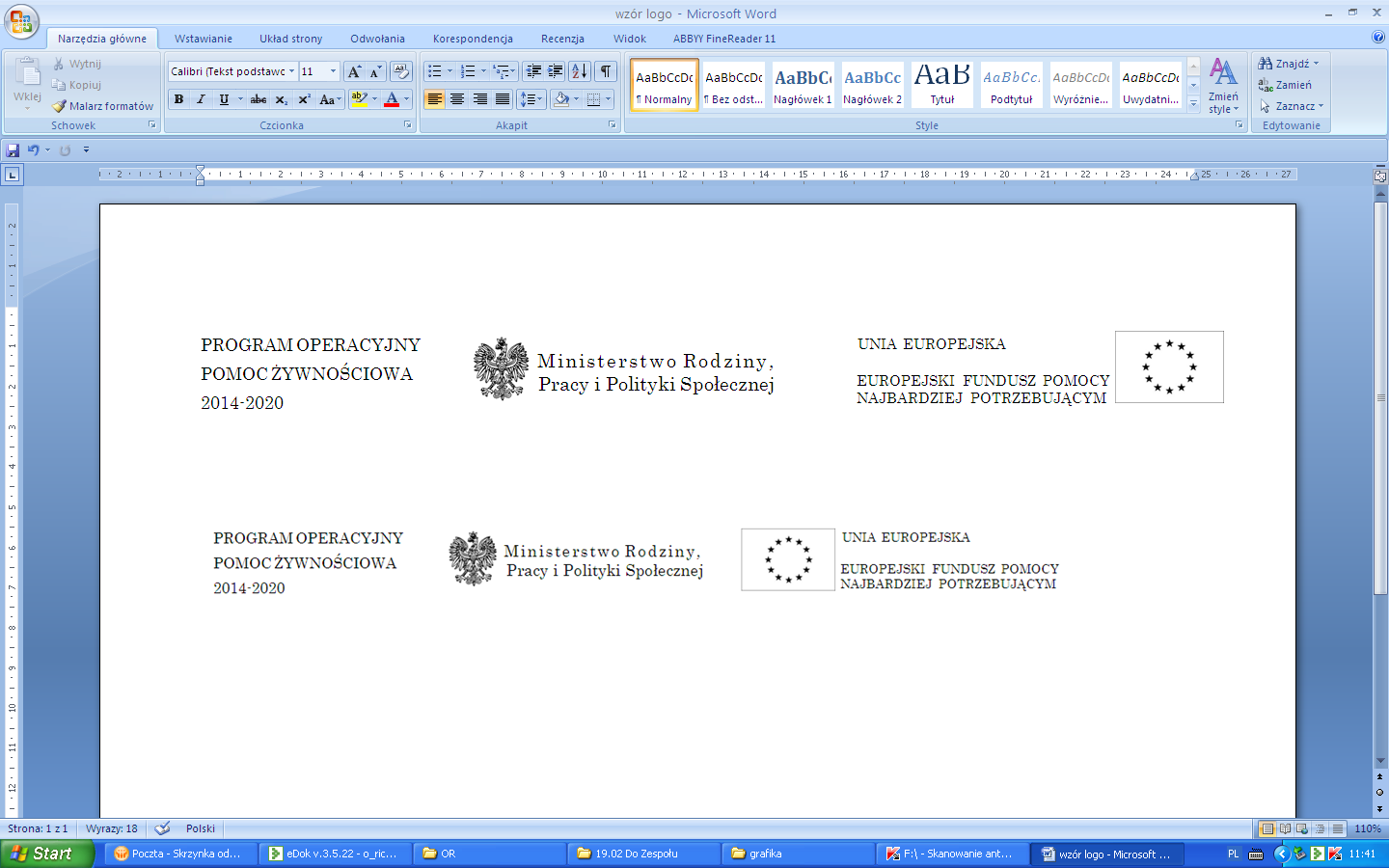 I N F O R M A C J AGminny Ośrodek Pomocy Społecznej w Kochanowicach od października 2018r. rozpocznie realizację pomocy żywnościowej w ramach Programu Operacyjnego Pomoc Żywnościowa na lata 2014-2020 współfinansowanego 
z Europejskiego Funduszu Pomocy Najbardziej Potrzebującym w Podprogramie 2018. Pomocą żywnościową w ramach programu mogą być objęte osoby i rodziny znajdujące się w trudnej sytuacji życiowej, spełniające kryteria określone w art. 7 ustawy o pomocy społecznej i których dochód nie przekracza 200 % kryterium dochodowego uprawniającego do skorzystania z pomocy społecznej, tj. 1 402,00 zł dla osoby samotnie gospodarującej i 1 056,00 zł dla osoby w rodzinie.Osoby zainteresowane pomocą w formie artykułów żywnościowych proszone są o zgłaszanie się do pracowników GOPS- u w Kochanowicach w celu kwalifikowania do udziału w programie.